Пәні:биологияСынып: 6 «ә»Оқушылардың саны:19Сабақтың тақырыбы:  Лалагүл тұқымдастары.Мақсаты: Жалпы лалагүл тұқымдасымен таныстыру.Міндеті: 1.Түйінді ой айтуға, ойды қорытып, жеке пікірін айта білуге үйрету.                 2.Табиғатты қорғауға және сүюге баулу.                 3.Топпен жұмыс істеуге дағдыландыру.Сабақтың типі:  Жаңа білімді меңгертуСабақтың түрі:   Аралас сабақПән аралық байланыс: әдебиет,географияСабақтың әдісі: тест жұмысы, қызығушылығын ояту,мәтінмен жұмыс,лалагүл тұқымдасын қорғау, сәйкестендіру. Қолданылатын құрал-жабдықтар: Түрлі-түсті қағаз, слайд, интерактивті  тақта,А1,А3 форматты қағаз, стикер, маркерлер,плакат.Күтілетін нәтиже:1.Лалагүл тұқымдасы туралы біледі.                                      2.Топта бірлесе жұмыс істеуді үйренді.                                      3.Өз пікірлерін еркін жеткізе білді.Кезең,уақытыЖұмыстың түрлеріМұғалімнің іс-әрекетіОқушының іс-әрекетіҰйымдастыру8 минСәлемдесуТүгендеуСыныптағы психологиялық ахуал бірге қосылып сергітуді айтамыз сыныпта жағымды ахуал қалыптастыру.Сәлемдесемін. Сыныптағы оқушылардың келген-келмегендерін түгелдеу.Сергіту сәті.Орнымыздан тұрамыз,Қолды белге қоямыз.Бұрыламыз солға бір,Бұрыламыз оңға бір.Біздер тату баламыз,Гүл-гүл жайнап жанамыз.Жаттығулар жасасақ,Жақсы сергіп қаламыз.Мұғаліммен сәлемдеседі. Сыныптың топ басшысы жоқтарды айтады.Барлық оқушылар бірге сергіту сәтін айтады, сабаққа деген жағымды психологиялық ахуал қалыптастырылады.Топқа бөлу.  Шарты: стол үстіндегі 4 түрлі гүлдерді алу арқылы топқа бөлінеді.Топқа бөлдіремін. Қалай отыратындықтарын түсіндіремін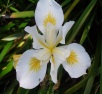 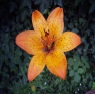 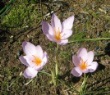 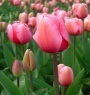 Оқушылар4 түрлі гүлдерді   алу арқылы  топ құрып орындарына отырадыІ топ – 4, ІІ топ – 4,  ІІІ топ -4, ІVтоп-4І Үй тапсырмасы.3минҮй тапсырмасын кестесін тексеремінОқушылар кестені бір-біріне беріп дұрыс жауабын интербелсенді тақтадан тексереді.Бекіту 5 минТест сұрақтарыТест сұрақтарымен жұмысОқушылар теске жауап беріп дұрыс жауабан интербелсенді тақтадан тексереді.ІІІ Жаңа сабақ         10минҚызығушылықты ояту.Топтасып алған лалагүлді тұқымдастарын жеке- жеке ашып төрт жол өлеңдерін орнына қою арқылы жаңа тақырып ашылады.Ізденеді,пікірлеседі,табады.Топтасып алған лалагүлді тұқымдастарын жеке- жеке ашып төрт жол өлеңдерін орнына қою арқылы жаңа тақырып ашыладыМәтінмен жұмыс.4 топқа мәтін таратылады оны оқып шығып  оқушылар бір-бірімен талқылайды. Постерге түсіріп оны қорғау тапсырылады.  Топтағы оқушы жеке өзі оқып шығып одан кейін жұбымен талқылап және топта ойларын ортаға салады.Топтағыоқушылардың  ойларын постерге түсіреді. Постерді қорғайды.ІV Бекіту13 минЗертханалық жұмыс № 27 Топта алған білімдері туралы талқылап, зертхананы толтыру тапсырылады.Сәйкестендіру кестесін толтыру тапсырылады.Бүгінгі сабақта алған білімдерін бір-бірімен талқылап, зертхананы толтырады.Сәйкестендіруді кестесін толтырады.V Үй тапсырм1минРеферат жазу, презентация жасау. Медицинада қолнанылатын дәрілік өсімдіктерге  реферат жазу және презентация жасау тапсырылады.Оқушылар күнделіктеріне түртіп алады.VІ Бағалау.3 минОқушыларды сабаққа белсенді қатысуына қарай бағаланады.Оқушылар өз- өздерін бағалайды.Кері байланыс парағы3 мин  Стикерлер таратылады.1.Білдім2.Білгім келеді3.ҰнадыОсы стикерлерге жауап жазатындарын айтамын.Оқушылар  өз ойларын жазып плакатқа  іледі.